令和　　年度　○○校区　アプローチ・スタートカリキュラム　　　　　　　　　　　　　　　　　　　　　　　　　　　　　　○○保育所・○○幼稚園・○○小学校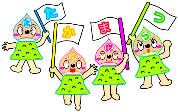 期期5歳児10月11月12月1月2月2月3月1年生4月5月5月6月7月ねらい目標○○○○○○○○○○○○子どもの学び具体的な活動・・・・・・・・・・・・★環境の構成・◇指導・援助地域・家庭連携【就学前】・【就学前】・【就学前】・【就学前】・【就学前】・【就学前・小学校合同】・【就学前・小学校合同】・【就学前・小学校合同】・【就学前・小学校合同】・【小学校】・【小学校】・【小学校】・